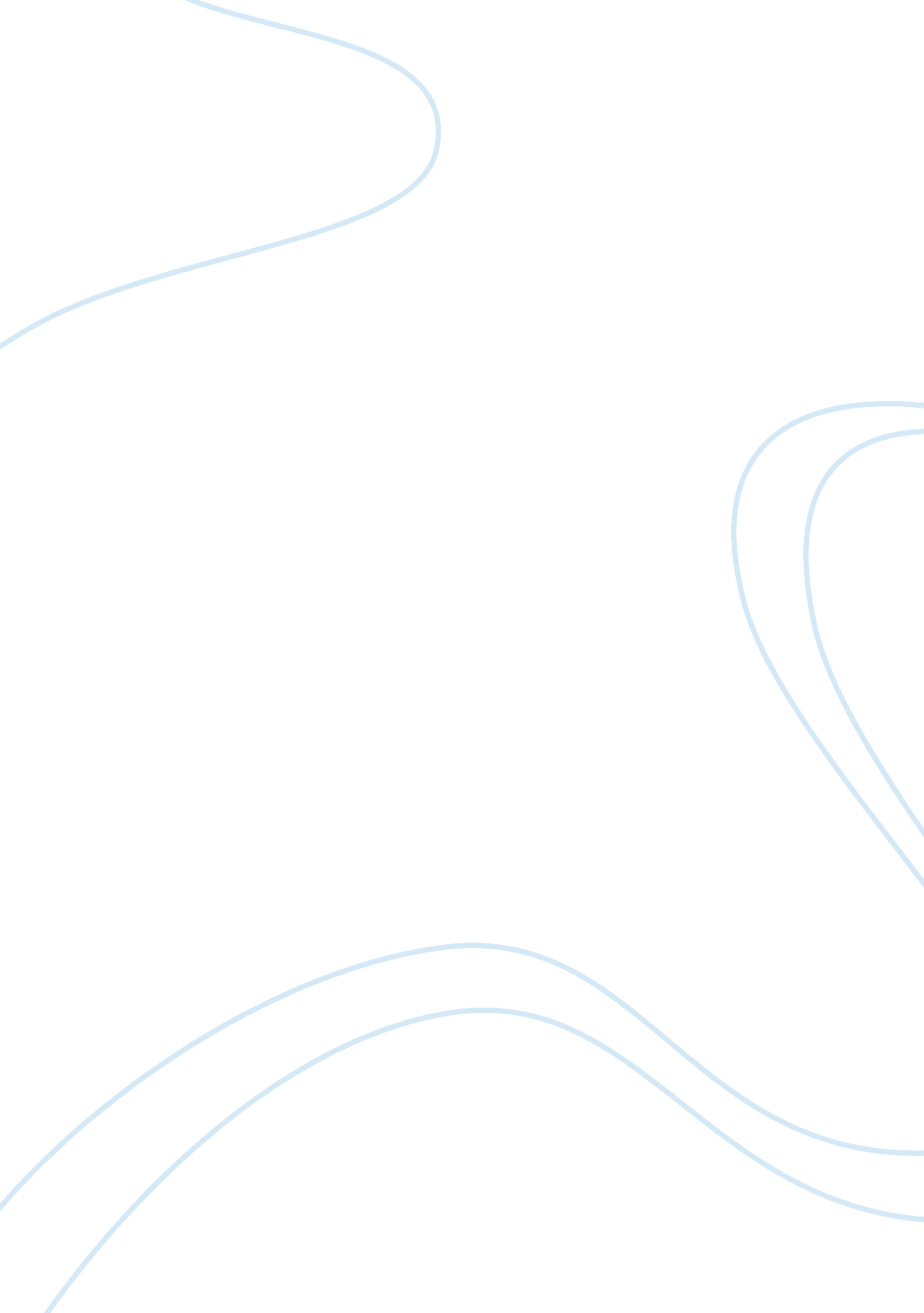 Create and market a brandBusiness, Marketing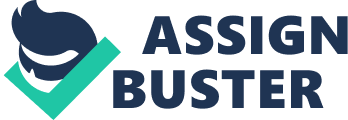 For any organization to succeed in branding, it must be aware of the needs and what their customers want. This is done by incorporating the brand policing through your business to every point of public contact. Any given brand resides within the hearts and the minds of customers. For one to ensure that their marketing strategies reflect their brands is by the uses of relevant and the valuable information that will attract the potential customers to buying the products that are in the market. 

If this is done in a collective manner it will on the other side engage the company’s target that will lead to profitable actions towards the business. This is clearly seen in large companies segments; these companies conduct extensive market research projects to improve their brands. However, there are alternative ways for smaller business to the subdivision to their markets. Hence making their brands recognized in the market. 